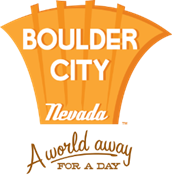 DININGBighorn Café (702) 298-5000
Hoover Dam Lodge, U.S. Hwy 93
Price Range:  $$
Cuisine:  American
Dining options:  Café features a full breakfast, lunch and dinner menu with everything from delicious sandwiches to prime rib and steak.
The Bistro Café  (702) 293-7070
1312 Nevada Hwy, Suite D
Price range: $$$ 
Cuisine: Italian, Seafood, Steakhouse, Sandwiches 
Dining options: The menu is quite extensive filled with pastas, steaks, veal, pork chops, chicken, and seafood. Everything is cooked from scratch, keeping the flavors and textures always on point with what you would expect from a top restaurant.
Boulder Dam Brewing Company (702) 243-2739453 Nevada Hwy
Cuisine: American
Price range:  $$
Dining options: The menu is an excellent mix of burgers, salads and pub fare. The beers, of course, are the focal point. Boulder Dam Brewing Co. brews everything from European pilsners to hoppy pale ales to rich, creamy stouts.
Boulder Dam Hotel & Museum (702) 293-3510
1305 Arizona St
Price Range:  $$
Cuisine:  American
Dining options:  Charming dining room located inside the historic hotel serving All-American breakfast and lunch items.Chicken Shack  (702) 294-0423
1112 Nevada Hwy
Price Range:  $
Cuisine: American
Dining options: Chicken wings, chicken fingers, burgers, fries, combo orders, and party platters.Coffee Cup (702) 294-0517
512 Nevada Hwy
Price Range:  $
Cuisine: American - soups, salads, sandwiches, appetizers
Dining options: Featured on Diners, Drive-Ins and Dives this hidden gem serves up hearty breakfast plates, burgers, wraps, salads, and hot/cold sandwiches to satisfy any appetite.The Dillinger (702) 293-4001
1224 Arizona Street
Cuisines: American
Price range:  $$
Dining options: Known for its gourmet burgers and craft beers, the menu includes appetizers, soups, salads, desserts and a children’s menu.
Evan’s Old Town Grille (702) 294-0100
1129 Arizona Street
Price range: $$$ 
Cuisines: Greek, Italian, Steakhouse, Pasta 
Dining options: Menu includes classic chicken entrees, fresh salads, house specialties, fresh-cut seafood, make-your-own pasta dishes, kid's dishes, and "always something Greek.”
				
Fox Smokehouse BBQ  (702)  489-2211   
1007 Elm St., Unit E
Price Range:  $-$$
Cuisine:  BBQ, American, Mexican
Dining options:  Fox Smokehouse BBQ started out as a competition BBQ team that grew into a smokehouse bbq restaurant.  Enjoy chicken, pork, and beef barbeque sandwiches, plus your favorite picnic sides, tacos, and smoked meats by the pound and half pound.
Little City Grill(702) 293-0872
825 Nevada Hwy
Price Range:  $-$$
Cuisine:  American 
Dining options:  Serving breakfast specialties and classic favorites, salads, burgers, sandwiches.Milo's Cellar (702) 293-9540
538 Nevada Hwy
Cuisine: American, Bakery, Mediterranean
Price range: $$Dining options: Fresh sandwiches, salads and bakery on site with extensive wine selection served by the glass or bottle. 
				
Scratch House (702) 754-1300
1300 Arizona Street
Cuisine:  Continental
Dining options: A dining experience featuring delectable offerings made from  scratch with the freshest ingredients available.  Appetizers, shareable platters, steaks, seafood dishes, desserts, brewed coffees and full bar.Southwest Diner  (702) 293-1537   
761 Nevada Hwy
Price Range:  $-$$
Cuisine:  American
Dining options: Serving all your breakfast favorites, fresh salads, Mexican dishes, sandwiches with a southwest flavor, classic dinner entrees, and homemade desserts.

The Steakhouse (702) 293-5000
Hoover Dam Lodge, U.S. Hwy 93
Price Range:  $$$
Cuisines: Steakhouse 
Dining options: Steak, seafood, chef’s selections, wine and cocktails are on the menu at The Steakhouse. Enjoy your meal in a comfortable environment.Tony’s Pizza (702) 294-0023
546 Nevada Hwy
Price Range:  $
Cuisine: Italian 
Dining options: Homemade pizzas, salads, sandwiches on sub rolls, and pasta dishes. 